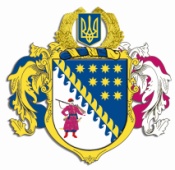 ДНІПРОПЕТРОВСЬКА ОБЛАСНА РАДАVIІІ СКЛИКАННЯПостійна комісія з питань соціально-економічного розвитку області, бюджету і фінансівпросп. Олександра Поля, 2, м. Дніпро, 49004ВИСНОВКИ І РЕКОМЕНДАЦІЇ № 3/24засідання постійної комісії обласної ради11 березня 2024 року							м. Дніпро09:30 годинЗаслухавши і обговоривши інформацію в.о. начальника управління економіки, бюджету та фінансів виконавчого апарату Дніпропетровської обласної ради Семикіної О.С. стосовно проєкту рішення обласної ради „Про затвердження угод на передачу субвенції з обласного бюджету бюджетам територіальних громад на виконання доручень виборців депутатами обласної ради у 2023 році”, постійна комісія вирішила:1. Інформацію в.о. начальника управління економіки, бюджету та фінансів виконавчого апарату Дніпропетровської обласної ради 
Семикіної О.С.  взяти до відома.2. Погодити проєкт рішення обласної ради „Про затвердження угод на передачу субвенції з обласного бюджету бюджетам територіальних громад на виконання доручень виборців депутатами обласної ради у 2023 році”, винести його на розгляд дев’ятнадцятої сесії Дніпропетровської обласної ради VIIІ скликання та рекомендувати обласній раді затвердити.Головуюча на засіданні,заступник голови комісії				            	Н.В. КЕДА